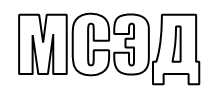 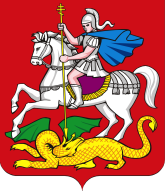 Министерство образования Московской области в соответствии с письмом Федеральной службы по надзору в сфере образования и науки (Рособрнадзор)                   от 04.09.2020 № 13-444 дополнительно разъясняет о проведении всероссийских проверочных работ (далее – ВПР) в 5-9 классах осенью 2020 года.ВПР в сентябре-октябре 2020 года проводятся в качестве входного мониторинга качества образования, результаты которого должны помочь образовательным организациям выявить пробелы в знаниях обучающихся для корректировки рабочих программ по учебным предметам на 2020/2021 учебный год.Рособрнадзор не рекомендует образовательным организациям использовать результаты ВПР при выставлении отметок обучающимся в рамках текущего контроля успеваемости.Результаты мониторинга могут быть полезны родителям (законным представителям) обучающихся и образовательным организациям для определения образовательной траектории обучающихся и совершенствования преподавания учебных предметов.Необходимо провести дополнительную информационную работу                          с руководителями образовательных организаций, учителями - предметниками, родителями (законными представителями) обучающихся по вышеуказанным вопросам.Платова И.Г.8(498)602-11-23 (4-10-85)         МИНИСТЕРСТВО ОБРАЗОВАНИЯ         МОСКОВСКОЙ ОБЛАСТИ          МИНИСТЕРСТВО ОБРАЗОВАНИЯ         МОСКОВСКОЙ ОБЛАСТИ бульвар Строителей,  д. 1, г. Красногорск, Московская область, 143407тел. 8 (498) 602-11-11;  факс 8 (498) 602-09-93                e-mail:  minobr@mosreg.ru________________   № ____________На № ___________   от ____________Руководителям органов местного самоуправления муниципальныхобразования Московской области,осуществляющих управление в сфере образованияЗаместитель министра Л.С. Болатаева